OFICIO MÚLTIPLE N.º 0225–2022– MINEDU/VMGI-DRELM-UGEL.02-AGEBREPrecisiones para la inscripción a la Secunda Etapa de la XVIII Olimpiada Nacional Escolar de Matemática-ONEM 2022.Realizar la inscripción en la plataforma SICE, consignando los correos de los estudiantes participantes correctamente para la una comunicación oportuna, en el siguiente link: https://sice.minedu.gob.peAGEBRESMP, 12 de julio de 2022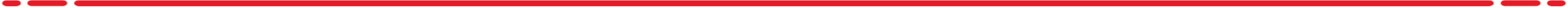 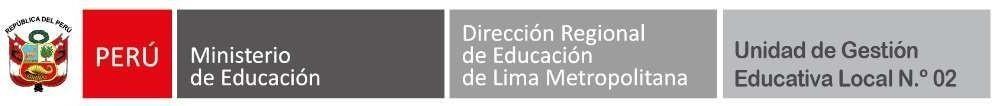 COMUNICADO